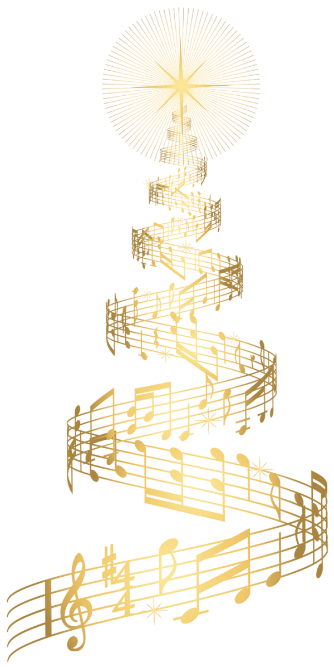 Dechový orchestr ZUŠ Jevíčkoa obec ChorniceVás zvou na tradičníPŘEDVÁNOČNÍ    KOLEDOVÁNÍv sobotu 18. prosince ve 14:30 hod.u kulturního domu. Přijďte sepředvánočně naladit.